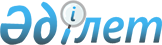 О бюджете сельского округа Кандоз на 2021-2023 годы
					
			С истёкшим сроком
			
			
		
					Решение Жанакорганского районного маслихата Кызылординской области от 30 декабря 2020 года № 599. Зарегистрировано Департаментом юстиции Кызылординской области 6 января 2021 года № 8085. Прекращено действие в связи с истечением срока
      В соответствии с пунктом 2 статьи 75 кодекса Республики Казахстан от 4 декабря 2008 года "Бюджетный кодекс Республики Казахстан", подпунктом 1) пункта 1 статьи 6 Закона Республики Казахстан от 23 января 2001 года "О местном государственном управлении и самоуправлении в Республике Казахстан", Жанакорганский районный маслихат РЕШИЛ:
      1. Утвердить бюджет сельского округа Кандоз на 2021 - 2023 годы согласно приложениям 1, 2 и 3 соответственно, в том числе на 2021 год в следующем объеме:
      1) доходы – 66 651 тысяч тенге, в том числе:
      налоговые поступления – 2 168 тысяч тенге;
      неналоговые поступления – 0;
      поступления от продажи основного капитала – 0;
      поступления трансфертов – 64 483 тысяч тенге;
      2) затраты – 67 101,1 тысяч тенге;
      3) чистое бюджетное кредитование – 0:
      бюджетные кредит – 0;
      погащение бюджетных кредитов – 0;
      4) сальдо по операциям с финансовыми активами – 0:
      приобритение финансовых активов – 0;
      поступления от продажи финансовых активов государства – 0;
      5) дефицит (профицит) бюджета – - 450,1 тысяч тенге;
      6) финансирование дефицита (использование профицита) бюджета – 450,1 тысяч тенге:
      поступление займов – 0;
      погашение займов – 0;
      используемые остатки бюджетных средств – 450,1 тысяч тенге.
      Сноска. Пункт 1 - в редакции решения Жанакорганского районного маслихата Кызылординской области от 23.07.2021 № 83 (вводится в действие с 01.01.2021).


      2. Объем субвенций за 2021 год передаваемый из районного бюджета в бюджет сельского округа 39 403 тысяч тенге.
      3. Настоящее решение вводится в действие с 1 января 2021 года и подлежит официальному опубликованию. Бюджет сельского округа Кандоз на 2021 год
      Сноска. Приложение 1 - в редакции решения Жанакорганского районного маслихата Кызылординской области от 23.07.2021 № 83 (вводится в действие с 01.01.2021). Бюджет сельского округа Кандоз на 2022 год Бюджет сельского округа Кандоз на 2023 год
					© 2012. РГП на ПХВ «Институт законодательства и правовой информации Республики Казахстан» Министерства юстиции Республики Казахстан
				
      Председатель внеочередной LVІIІ сессии Жанакорганского районного маслихата 

Т. Мамуов

      Секретарь Жанакорганского районного маслихата 

Е. Ильясов
Приложение 1 к решению
Жанакорганского районного маслихата
от 30 декабря 2020 года № 599
Категория
Категория
Категория
Категория
Категория
Сумма, тысяч тенге
Класс
Класс
Класс
Класс
Сумма, тысяч тенге
Подкласс
Подкласс
Подкласс
Сумма, тысяч тенге
Наименование
Наименование
Сумма, тысяч тенге
1. Доходы
1. Доходы
66 651
1
Налоговые поступления
Налоговые поступления
2 168
04
Налоги на собственность
Налоги на собственность
2 168
1
Hалоги на имущество
Hалоги на имущество
26
3
Земельный налог
Земельный налог
187
4
Налог на транспортные средства
Налог на транспортные средства
1 955
4
Поступление трансфертов
Поступление трансфертов
64 483
02
Трансферты из вышестоящих органов государственного управления
Трансферты из вышестоящих органов государственного управления
64 483
3
Трансферты из бюджетов городов районного значения, сел, поселков, сельских округов
Трансферты из бюджетов городов районного значения, сел, поселков, сельских округов
64 483
Функциональная группа 
Функциональная группа 
Функциональная группа 
Функциональная группа 
Функциональная группа 
Сумма, тысяч тенге
Функциональная подгруппа 
Функциональная подгруппа 
Функциональная подгруппа 
Функциональная подгруппа 
Сумма, тысяч тенге
Администраторы бюджетных программ 
Администраторы бюджетных программ 
Администраторы бюджетных программ 
Сумма, тысяч тенге
Программа 
Программа 
Сумма, тысяч тенге
Наименование
Сумма, тысяч тенге
II. Расходы
67 101,1
01
Государственные услуги общего характера
20 976
1
Представительные, исполнительные и другие органы, выполняющие общие функции государственного управления
20 976
124
Аппарат акима города районного значения, села, поселка, сельского округа
20 976
001
Услуги по обеспечению деятельности акима города районного значения, села, поселка, сельского округа
20 976
06
Социальная помощь и социальное обеспечение
5 369
2
Социальная помощь
5 369
124
Аппарат акима города районного значения, села, поселка, сельского округа
5 369
003
Оказание социальной помощи нуждающимся гражданам на дому
5 369
07
Жилищно-коммунальное хозяйство
8 723,8
3
Благоустройство населенных пунктов
8 723,8
124
Аппарат акима города районного значения, села, поселка, сельского округа
8 723,8
008
Освещение улиц в населенных пунктах
4 127
009
Обеспечение санитарии населенных пунктов
373,8
011
Благоустройство и озеленение населенных пунктов
4 223
08
Культура, спорт, туризм и информационное пространство
12 304
1
Деятельность в области культуры
12 304
124
Аппарат акима города районного значения, села, поселка, сельского округа
12 304
006
Поддержка культурно-досуговой работы на местном уровне
12 049
028
Проведение физкультурно- оздравительных и спортивных мероприятии на местном уровне
255
12
Транспорт и коммуникаций
17 810
1
Транспорт и коммуникаций
17 810
124
Аппарат акима города районного значения, села, поселка, сельского округа
17 810
045
Капитальный и средний ремонт автомобильных дорог улиц населенных пунктов
17 810
13
Прочие
1 639
9
Прочие
1 639
124
Аппарат акима города районного значения, села, поселка, сельского округа
1 639
040
Реализация мероприятий по решению обустройства сельских поселений для реализации мероприятий по экономическому развитию регионов в рамках Государственной программы регионального развития до 2025 года.
1 639
15
Трансферты
279,3
1
Трансферты
279,3
124
Аппарат акима города районного значения, села, поселка, сельского округа
279,3
048
Возврат неиспользованных (недоиспользованных) целевых трансфертов
279,3
3.Чистое бюджетное кредитование
0
4. Сальдо по операциям с финансовыми активами
0
5. Дефицит (профицит) бюджета
-450,1
6. Финансирование дефицита (использование профицита) бюджета
450,1
8
Используемые остатки бюджетных средств
450,1
01
Остатки средств бюджета
450,1
1
Свободные остатки бюджетных средств
450,1Приложение 2 к решению
Жанакорганского районного маслихата
от 30 декабря 2020 года № 599
Категория
Категория
Категория
Категория
Категория
Сумма, тысяч тенге
Класс
Класс
Класс
Класс
Сумма, тысяч тенге
Подкласс
Подкласс
Подкласс
Сумма, тысяч тенге
I. Дохаоды
I. Дохаоды
42 319
1
Налоговые поступления
Налоговые поступления
2 211
04
Налоги на собственность
Налоги на собственность
2 211
1
Hалоги на имущество
Hалоги на имущество
27
3
Земельный налог
Земельный налог
196
4
Налог на транспортные средства
Налог на транспортные средства
1 988
4
Поступление трансфертов
Поступление трансфертов
40 108 
02
Трансферты из вышестоящих органов государственного управления
Трансферты из вышестоящих органов государственного управления
40 108
3
Трансферты из бюджетов городов районного значения, сел, поселков, сельских округов
Трансферты из бюджетов городов районного значения, сел, поселков, сельских округов
40 108
Функциональная группа
Функциональная группа
Функциональная группа
Функциональная группа
Функциональная группа
Сумма, тысяч тенге
Функциональная подгруппа
Функциональная подгруппа
Функциональная подгруппа
Функциональная подгруппа
Сумма, тысяч тенге
Администратор бюджетных программ
Администратор бюджетных программ
Администратор бюджетных программ
Сумма, тысяч тенге
Программа
Программа
Сумма, тысяч тенге
Наименование
Сумма, тысяч тенге
II. Затраты
42 319 
1
Государственные услуги общего характера
19 218
1
Представительные, исполнительные и другие органы, выполняющие общие функции государственного управления
19 218
124
Аппарат акима города районного значения, села, поселка, сельского округа
19 218
001
Услуги по обеспечению деятельности акима города районного значения, села, поселка, сельского округа
19 218
6
Социальная помощь и социальное обеспечение
3 612
2
Социальная помощь
3 612
124
Аппарат акима города районного значения, села, поселка, сельского округа
3 612
003
Оказание социальной помощи нуждающимся гражданам на дому
3 612
7
Жилищно-коммунальное хозяйство
4 962
3
Благоустройство населенных пунктов
4 962
124
Аппарат акима города районного значения, села, поселка, сельского округа
4 962
008
Освещение улиц в населенных пунктах
315
009
Обеспечение санитарии населенных пунктов
213
011
Благоустройство и озеленение населенных пунктов
4 434
8
Культура, спорт, туризм и информационное пространство
12 806
1
Деятельность в области культуры
12 806
124
Аппарат акима города районного значения, села, поселка, сельского округа
12 538
006
Поддержка культурно-досуговой работы на местном уровне
12 538
2
Спорт
268
124
Аппарат акима города районного значения, села, поселка, сельского округа
268
028
Проведение физкультурно- оздравительных и спортивных мероприятии на местном уровне
268
13
Прочие
1 721
9
Прочие
1 721
124
Аппарат акима города районного значения, села, поселка, сельского округа
1 721
040
Реализация мероприятий для решения вопросов обустройства населенных пунктов в реализацию мер по содействию экономическому развитию регионов в рамках Государственной программы развития регионов до 2025 года
1 721
3.Чистое бюджетное кредитование
1 721
4. Сальдо по операциям с финансовыми активами
0
5. Дефицит (профицит) бюджета
0
6. Финансирование дефицита (использование профицита) бюджета
0Приложение 3 к решению
Жанакорганского районного маслихата
от 30 декабря 2020 года № 599
Категория
Категория
Категория
Категория
Категория
Сумма, тысяч тенге
Класс
Класс
Класс
Класс
Сумма, тысяч тенге
Подкласс
Подкласс
Подкласс
Сумма, тысяч тенге
I. Доходы
I. Доходы
43 081
1
Налоговые поступления
Налоговые поступления
2 256
04
Налоги на собственность
Налоги на собственность
2 256
1
Hалоги на имущество
Hалоги на имущество
28
3
Земельный налог
Земельный налог
201
4
Налог на транспортные средства
Налог на транспортные средства
2 027
2
Неналоговые поступления
Неналоговые поступления
0
06
Прочие неналоговые поступления
Прочие неналоговые поступления
0
9
Другие неналоговые поступления в местный бюджет
Другие неналоговые поступления в местный бюджет
0
4
Поступление трансфертов
Поступление трансфертов
40 825
02
Трансферты из вышестоящих органов государственного управления
Трансферты из вышестоящих органов государственного управления
40 825
3
Трансферты из бюджетов городов районного значения, сел, поселков, сельских округов
Трансферты из бюджетов городов районного значения, сел, поселков, сельских округов
40 825
Функциональная группа
Функциональная группа
Функциональная группа
Функциональная группа
Функциональная группа
Сумма, тысяч тенге
Функциональная подгруппа
Функциональная подгруппа
Функциональная подгруппа
Функциональная подгруппа
Сумма, тысяч тенге
Администратор бюджетных программ
Администратор бюджетных программ
Администратор бюджетных программ
Сумма, тысяч тенге
Программа
Программа
Сумма, тысяч тенге
Наименование
Сумма, тысяч тенге
II. Затраты
43 081
1
Государственные услуги общего характера
18 825
1
Представительные, исполнительные и другие органы, выполняющие общие функции государственного управления
18 825
124
Аппарат акима города районного значения, села, поселка, сельского округа
18 825
001
Услуги по обеспечению деятельности акима города районного значения, села, поселка, сельского округа
18 825
6
Социальная помощь и социальное обеспечение
3 792
2
Социальная помощь
3 792
124
Аппарат акима города районного значения, села, поселка, сельского округа
3 792
003
Оказание социальной помощи нуждающимся гражданам на дому
3 792
7
Жилищно-коммунальное хозяйство
5 211
3
Благоустройство населенных пунктов
5 211
124
Аппарат акима города районного значения, села, поселка, сельского округа
5 211
008
Освещение улиц в населенных пунктах
331
009
Обеспечение санитарии населенных пунктов
224
011
Благоустройство и озеленение населенных пунктов
4 656
8
Культура, спорт, туризм и информационное пространство
13 446
1
Деятельность в области культуры
13 165
124
Аппарат акима города районного значения, села, поселка, сельского округа
13 165
006
Поддержка культурно-досуговой работы на местном уровне
13 165
2
Спорт
281
124
Аппарат акима города районного значения, села, поселка, сельского округа
281
028
Проведение физкультурно- оздравительных и спортивных мероприятии на местном уровне
281
13
Прочие
1 807
9
Прочие
1 807
124
Аппарат акима города районного значения, села, поселка, сельского округа
1 807
040
Реализация мероприятий для решения вопросов обустройства населенных пунктов в реализацию мер по содействию экономическому развитию регионов в рамках Государственной программы развития регионов до 2025 года
1 807
3.Чистое бюджетное кредитование
0
4. Сальдо по операциям с финансовыми активами
0
5. Дефицит (профицит) бюджета
0
6. Финансирование дефицита (использование профицита) бюджета
0